NOTICES FOR THE WEEKToday		10:00am-11:30am – Ascension Day Service Holy Communion + 		Sunday School+ James to preach Tues 30 May	7:00am- 7.30am Morning Prayer	  		7.30pm-9.00pm Night PrayerWeds 31 May	10am-10.45am Holy Communion peaceful & prayerful 		6:00pm-8pm – Open ChurchThurs 1 June	6pm-6.45pm  Evening Prayer  Friday 2 June 	8.30am-3.30pm Community Payback Gardeners Sat 3 June	10am-11am Parish Office for baptisms (Christenings), 			Weddings and all bookings 		3:30pm – 5pm – refresher for communion assistants, intercessors, 		servers, choir and readersSun 4 June	10:00am-11:30am – Pentecost  Holy Communion + Anointing +		Sunday School+ Baptism of Willow Akinwande                                12noon Mission Action Team Meeting		THOUGHT FOR THE WEEKToday our Lord Jesus Christ ascended into heaven; let our hearts ascend with him. Listen to the words of the Apostle: “If you have risen with Christ, set your hearts on the things that are above where Christ is, seated at the right hand of God; seek the things that are above, not the things that are on earth.” For just as he remained with us even after his ascension, so we too are already in heaven with him, even though what is promised us has not yet been fulfilled in our bodies.
...We cannot be in heaven, as he is on earth, by divinity, but in him, we can be there by love. 

-Augustine
Sermon for the Lord's Ascension Copyright acknowledgement:The New Revised Standard Version of the Bible copyright©1989 by the Division of Christian Education of the National Council of Churches in the USA. All rights reserved.Common Worship: Services and Prayers for the Church of England copyright© The Archbishops’ Council NOTICES FOR THE WEEKToday		10:00am-11:30am – Ascension Day Service Holy Communion + 		Sunday School+ James to preach Tues 30 May	7:00am- 7.30am Morning Prayer	  		7.30pm-9.00pm Night PrayerWeds 31 May	10am-10.45am Holy Communion peaceful & prayerful 		6:00pm-8pm – Open ChurchThurs 1 June	6pm-6.45pm  Evening Prayer  Friday 2 June 	8.30am-3.30pm Community Payback Gardeners Sat 3 June	10am-11am Parish Office for baptisms (Christenings), 			Weddings and all bookings 		3:30pm – 5pm – refresher for communion assistants, intercessors, 		servers, choir and readersSun 4 June	10:00am-11:30am – Pentecost  Holy Communion + Anointing +		Sunday School+ Baptism of Willow Akinwande                                12noon Mission Action Team Meeting		THOUGHT FOR THE WEEKToday our Lord Jesus Christ ascended into heaven; let our hearts ascend with him. Listen to the words of the Apostle: “If you have risen with Christ, set your hearts on the things that are above where Christ is, seated at the right hand of God; seek the things that are above, not the things that are on earth.” For just as he remained with us even after his ascension, so we too are already in heaven with him, even though what is promised us has not yet been fulfilled in our bodies.
...We cannot be in heaven, as he is on earth, by divinity, but in him, we can be there by love. 

-Augustine
Sermon for the Lord's Ascension Copyright acknowledgement:The New Revised Standard Version of the Bible copyright©1989 by the Division of Christian Education of the National Council of Churches in the USA. All rights reserved.Common Worship: Services and Prayers for the Church of England copyright© The Archbishops’ Council HOLY SAVIOUR CHURCH CROYDON   Ascension Day Service28th May 2017 HOLY SAVIOUR CHURCH CROYDON   Ascension Day Service28th May 2017 NOTICES FOR THE WEEKToday		10:00am-11:30am – Ascension Day Service Holy Communion + 		Sunday School+ James to preach Tues 30 May	7:00am- 7.30am Morning Prayer	  		7.30pm-9.00pm Night PrayerWeds 31 May	10am-10.45am Holy Communion peaceful & prayerful 		6:00pm-8pm – Open ChurchThurs 1 June	6pm-6.45pm  Evening Prayer  Friday 2 June 	8.30am-3.30pm Community Payback Gardeners Sat 3 June	10am-11am Parish Office for baptisms (Christenings), 			Weddings and all bookings 		3:30pm – 5pm – refresher for communion assistants, intercessors, 		servers, choir and readersSun 4 June	10:00am-11:30am – Pentecost  Holy Communion + Anointing +		Sunday School+ Baptism of Willow Akinwande                                12noon Mission Action Team Meeting		THOUGHT FOR THE WEEKToday our Lord Jesus Christ ascended into heaven; let our hearts ascend with him. Listen to the words of the Apostle: “If you have risen with Christ, set your hearts on the things that are above where Christ is, seated at the right hand of God; seek the things that are above, not the things that are on earth.” For just as he remained with us even after his ascension, so we too are already in heaven with him, even though what is promised us has not yet been fulfilled in our bodies.
...We cannot be in heaven, as he is on earth, by divinity, but in him, we can be there by love. 

-Augustine
Sermon for the Lord's Ascension Copyright acknowledgement:The New Revised Standard Version of the Bible copyright©1989 by the Division of Christian Education of the National Council of Churches in the USA. All rights reserved.Common Worship: Services and Prayers for the Church of England copyright© The Archbishops’ Council NOTICES FOR THE WEEKToday		10:00am-11:30am – Ascension Day Service Holy Communion + 		Sunday School+ James to preach Tues 30 May	7:00am- 7.30am Morning Prayer	  		7.30pm-9.00pm Night PrayerWeds 31 May	10am-10.45am Holy Communion peaceful & prayerful 		6:00pm-8pm – Open ChurchThurs 1 June	6pm-6.45pm  Evening Prayer  Friday 2 June 	8.30am-3.30pm Community Payback Gardeners Sat 3 June	10am-11am Parish Office for baptisms (Christenings), 			Weddings and all bookings 		3:30pm – 5pm – refresher for communion assistants, intercessors, 		servers, choir and readersSun 4 June	10:00am-11:30am – Pentecost  Holy Communion + Anointing +		Sunday School+ Baptism of Willow Akinwande                                12noon Mission Action Team Meeting		THOUGHT FOR THE WEEKToday our Lord Jesus Christ ascended into heaven; let our hearts ascend with him. Listen to the words of the Apostle: “If you have risen with Christ, set your hearts on the things that are above where Christ is, seated at the right hand of God; seek the things that are above, not the things that are on earth.” For just as he remained with us even after his ascension, so we too are already in heaven with him, even though what is promised us has not yet been fulfilled in our bodies.
...We cannot be in heaven, as he is on earth, by divinity, but in him, we can be there by love. 

-Augustine
Sermon for the Lord's Ascension Copyright acknowledgement:The New Revised Standard Version of the Bible copyright©1989 by the Division of Christian Education of the National Council of Churches in the USA. All rights reserved.Common Worship: Services and Prayers for the Church of England copyright© The Archbishops’ Council HYMN 1:  140– All hail the powerCOLLECT FOR THE DAYGrant, we pray, almighty God,
that as we believe your only-begotten Son our Lord Jesus Christ
to have ascended into the heavens,
so we in heart and mind may also ascend
and with him continually dwell;
who is alive and reigns with you,
in the unity of the Holy Spirit,
one God, now and for ever. AmenOT Reading – Daniel 7: 9-14 Efua As I watched,
thrones were set in place,
    and an Ancient One took his throne,
his clothing was white as snow,
    and the hair of his head like pure wool;
his throne was fiery flames,
    and its wheels were burning fire.
10 A stream of fire issued
    and flowed out from his presence.
A thousand thousands served him,
    and ten thousand times ten thousand stood attending him.
The court sat in judgment,
    and the books were opened.11 I watched then because of the noise of the arrogant words that the horn was speaking. And as I watched, the beast was put to death, and its body destroyed and given over to be burned with fire. 12 As for the rest of the beasts, their dominion was taken away, but their lives were prolonged for a season and a time. 13 As I watched in the night visions,I saw one like a human being
    coming with the clouds of heaven.
And he came to the Ancient One
    and was presented before him.
14 To him was given dominion
    and glory and kingship,
that all peoples, nations, and languages
    should serve him.
His dominion is an everlasting dominion
    that shall not pass away,
and his kingship is one
    that shall never be destroyed.Psalm 93: vv 1-6Dominus regnavitThe Lord is King, and hath put on glorious apparel : the Lord hath put on his apparel, and girded himself with strength.2 He hath made the round world so sure : that it cannot be moved.3 Ever since the world began hath thy seat been prepared : thou art from everlasting.4 The floods are risen, O Lord, the floods have lift up their voice : the floods lift up their waves.5 The waves of the sea are mighty, and rage horribly : but yet the Lord, who dwelleth on high, is mightier.6 Thy testimonies, O Lord, are very sure : holiness becometh thine house for ever.Glory be to the Father and to the Son and to the Holy Ghost; as it was in the beginning, is now and ever shall be, world without end. AmenNT Reading – Acts 11:1-11 Lilian Now the apostles and the believers who were in Judea heard that the Gentiles had also accepted the word of God. 2 So when Peter went up to Jerusalem, the circumcised believers criticized him, 3 saying, “Why did you go to uncircumcised men and eat with them?” 4 Then Peter began to explain it to them, step by step, saying, 5 “I was in the city of Joppa praying, and in a trance I saw a vision. There was something like a large sheet coming down from heaven, being lowered by its four corners; and it came close to me. 6 As I looked at it closely I saw four-footed animals, beasts of prey, reptiles, and birds of the air. 7 I also heard a voice saying to me, ‘Get up, Peter; kill and eat.’ 8 But I replied, ‘By no means, Lord; for nothing profane or unclean has ever entered my mouth.’ 9 But a second time the voice answered from heaven, ‘What God has made clean, you must not call profane.’ 10 This happened three times; then everything was pulled up again to heaven. 11 At that very moment three men, sent to me from Caesarea, arrived at the house where we were.Hymn 2: 87 – Hail the day that sees him riseGospel – Luke 24: 44-53Then he said to them, “These are my words that I spoke to you while I was still with you—that everything written about me in the law of Moses, the prophets, and the psalms must be fulfilled.” 45 Then he opened their minds to understand the scriptures, 46 and he said to them, “Thus it is written, that the Messiah is to suffer and to rise from the dead on the third day, 47 and that repentance and forgiveness of sins is to be proclaimed in his name to all nations, beginning from Jerusalem. 48 You are witnesses of these things. 49 And see, I am sending upon you what my Father promised; so stay here in the city until you have been clothed with power from on high.”50 Then he led them out as far as Bethany, and, lifting up his hands, he blessed them. 51 While he was blessing them, he withdrew from them and was carried up into heaven. 52 And they worshiped him, and returned to Jerusalem with great joy; 53 and they were continually in the temple blessing God.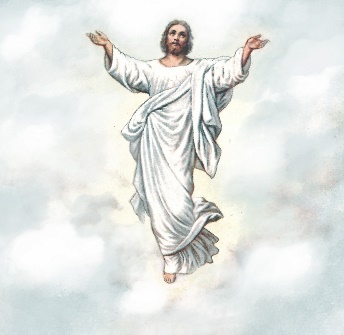 INTERCESSIONS – Christine BWe Pray Especially This Week for:-For all those on Bank HolidayFor those badly affected by the heat-For those affected by BA flight disruption-The souls of those who died in the Manchester terrorist attack this week, and for all those affected by it. -Also praying for the people of Manchester. We Pray for those Unwell in Body, Mind or Spirit: Tiku Amin, Brenda, Veronica, Baby Teddy, Lyn,  Mendez family,  Enid Jackson, Ethel Miller, Enid Robinson, Sarah, Sam Barker Kimberline Alexander, Ron Ritchie, Mrs Trotman, Bradley, Bridget Alvin, Daniel Walters, Coleen, Rod, Christine C, Tessa Carter, Ina, Tony, Noel Scarlett, Irene Myton, Ron Thurgood, Avril Ward,  all our families, relatives and close friends and  all those known to us.+We pray for the souls ofRosalyn Blackman- Alison’s cousin, Vic & Colin - Avril’s friends,  Ricky Peters – father-in-law of friend of RedvaWe Give Thanks and Praise for:The Parish outing to the Bluebell RailwayFirst Thursday Bible StudySummer weatherThe generosity of spirit surrounding the Manchester aftermath.  Offertory Hymn: 263–  Lord enthroned in heavenly splendourCommunion Hymns.86– Jesus our hope, our heart’s desire           143– Jesus shall reignPost Communion Prayer God our Father,
you have raised our humanity in Christ
and have fed us with the bread of heaven:
mercifully grant that, nourished with such spiritual blessings,
we may set our hearts in the heavenly places;
through Jesus Christ our Lord.  AmenPrayer of St Francis of AssisiLord, make me an instrument of your peaceWhere there is hatred, let me sow love;Where there is injury, pardonWhere there is doubt, faithWhere there is despair, hopeWhere there is darkness, lightWhere there is sadness, joyO Divine Master, grant that I may not so much seek to be consoled as to console; to be understood as to understand; to be loved as to love. For it is in giving that we receive; it is in pardoning that we are pardoned; and it is in dying that we are born to eternal life. Hymn 6 : 141– The head that once was crowned with thorns